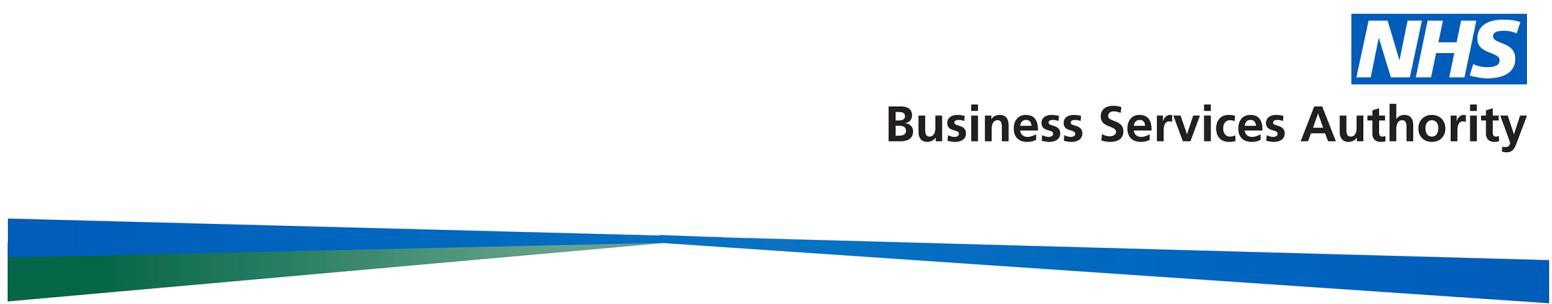 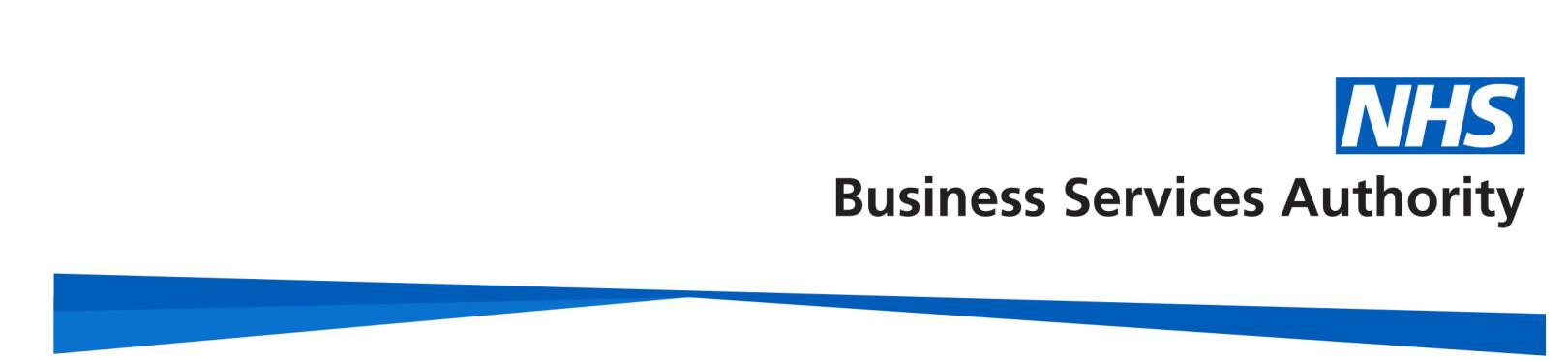 NHS Prescription ServicesBridge House 152 Pilgrim Street Newcastle upon TyneNE1 6SN0845 850 0001nhsbsa.prescriptionservices@nhs.netwww.nhsbsa.nhs.uk29 November 2021VERSION 11.4.0Dear dm+d User,Historical Ingredient Strength ErrorsThe ingredient strengths in the following VMPs have been corrected as shown:These historical errors have just come to our attention, and this is the earliest opportunity to alert dm+d users.We would recommend that systems are updated accordingly as soon as possible please.VMP name change for Senna 7.5mg/5ml oral solution sugar freeUpdates are being made to dm+d following guidance from the Specialist Pharmacy Service (SPS) and the Medicines and Healthcare Products Regulatory Agency (MHRA): Sennosides and senna labelling requirements – SPS - Specialist Pharmacy Service – The first stop for professional medicines adviceOne of the updates is that from 1st December 2021, the aforementioned VMP is changing in Part VIIIA of the Drug Tariff and on dm+d to:Sennosides 7.5mg/5ml oral solution sugar freeWhilst the VMP name will change, the VMP SNOMED code will remain the same which should minimise the impact of any transient lack of synchronicity between prescribing and dispensing systems.The NHSBSA will ensure that reimbursement is not affected.DHSC require these concepts to be made available and visible (similar to licensed medicines) in prescribing and dispensing systems for the time being.InvalidationsNoneAdvance Notice of InvalidationsNoneKind regardsdm+d Authoring TeamVMP NameSNOMED CodeIngredient NameIngredient Boss NameIngredient StrengthIngredientStrength UOMChlorothiazide 20mg/5ml oralsuspension8358611000001109Chlorothiazide4mg/mlClomethiazole 157.5mg/5ml oral solution sugar free36088911000001104Clomethiazole edisilateClomethiazole31.5mg/mlMoroctocog alfa 500unit powder and solvent for solution for injection pre-filled syringes32961211000001109Moroctocog alfa500unitsSpironolactone 250mg/5mloral solution13353511000001101Spironolactone50mg/mlSpironolactone 250mg/5ml oral suspension13353611000001102Spironolactone50mg/mlSpecials/Imports added at request of DHSC to mitigate shortages in the supply chainSpecials/Imports added at request of DHSC to mitigate shortages in the supply chainSpecials/Imports added at request of DHSC to mitigate shortages in the supply chainSpecials/Imports added at request of DHSC to mitigate shortages in the supply chainAMP NameAMP SNOMED CodeImport/Specialdm+d extractdateDesmopressin 150micrograms/dose nasal spray38955011000001100Imported14/09/2020Desmopressin 150micrograms/dose nasal spray38996011000001101Special Order21/09/2020Phenelzine 15mg capsules38947211000001100Special Order14/09/2020Phenelzine 15mg capsules39000111000001109Imported21/09/2020Cimetidine 200mg tablets38957911000001106Imported14/09/2020Cimetidine 400mg tablets38958211000001103Imported14/09/2020Cimetidine 800mg tablets38958411000001104Imported14/09/2020Fluoxetine 10mg tablets38962111000001102Imported14/09/2020Fluoxetine 30mg capsules38962311000001100Imported14/09/2020Cloral betaine 707mg tablets39069011000001104Imported12/10/2020Danazol 100mg capsules39069211000001109Special Order12/10/2020Danazol 200mg capsules39069611000001106Special Order12/10/2020DDAVP 100micrograms/ml intranasal solution39124811000001107Imported (Canada)02/11/2020DDAVP 100micrograms/ml intranasal solution39125011000001102Imported (Netherlands)02/11/2020DDAVP 100micrograms/ml intranasal solution39125211000001107Imported (Germany)02/11/2020Haloperidol 5mg/5ml oral solution sugar free39125711000001100Special Order02/11/2020Modecate Concentrate 100mg/1ml solution for injection ampoules39132811000001104Imported (Germany)09/11/2020Modecate 25mg/1ml solution for injection ampoules39132211000001100Imported (Germany)09/11/2020Modecate 25mg/1ml solution for injection ampoules39132411000001101Imported (Denmark)09/11/2020Trifluoperazine 1mg/5ml oral suspension39148811000001101Special Order16/11/2020Mestranol 50microgram / Norethisterone 1mg tablets39229711000001101Imported09/12/2020Chloral hydrate 143.3mg/5ml oral solution BP39517711000001107Special Order12/04/2021Clonidine 100microgram tablets39943911000001103Imported02/08/2021